 TRUST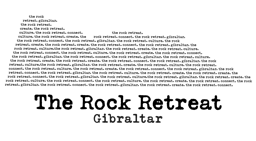 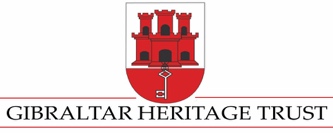 ‘Memories of the Old Town’Sketch SafariRegistration FormFULL NAME:	…………………………………………………………………………………Tel No.                        …………………………...….EMAIL ADDRESS:  …………………………………………………………………………………                                                                                                                                                                        Tick I wish to participate in the SKETCH SAFARI organised by THE GIBRALTAR HERITAGE TRUST and THE ROCK RETREAT in the OLD TOWN on the 19th MARCH.I give permission for the GIBRALTAR HERITAGE TRUST to scan and feature my artwork in a booklet for their Oral History Project ‘MEMORIES OF THE OLD TOWN’.I understand that I will need to provide my own materials and submit my artwork after the event. Photo Preference: We sometimes take photos/and or videos during our events. I give permission for photos/ videos of me to be shared and published for the use of the Trust in the promotion of the event and its results.Contact details: I consent to the Gibraltar Heritage Trust retaining and using my e-mail address to contact me regarding this project.SIGNED:  …………………………………………….……….            DATE: …………………….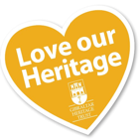 